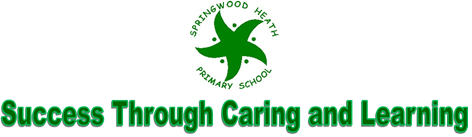 Year 3Autumn 1Autumn 2Spring 1Spring 2Summer 1Summer 2EnglishStories with Familiar SettingsReportsMythsPoetry to PerformMysteryInstructionAdventure Stories Shape Poems and CalligramsDialogues and PlaysInformationPoetry-Language PlayAuthorsMathsNumber and Place ValueAddition and SubtractionMultiplication and DivisionFractionsMeasurementGeometry- Shape/positionStatisticsConsolidationScienceAnimals, including humansPlantsLightRocksForces and MagnetsScientists and InventorsComputingProgramming Logo/ScratchWord ProcessingDrawing and Desktop PublishingInternet Research and CommunicationPresentation SkillsUsing and ApplyingThemeStone Age to Iron AgeThe U.KThe RomansRainforestsThe RailwaysExtreme EarthR.EFaith StoriesChristmas-LightSigns and SymbolsEaster-SymbolsInspirational PeopleWorld FaithsChristianityArt/Design and TechnologyAutumn (Draw/Paint)Juggling Balls (Textiles)European Art  (Paint/Sculpture)Bread Bake Off (Food)Bodies  (Draw/Sculpture)Fly a Kite (Structures)P.EGames (Invasion)SwimmingGymnasticsSwimmingDanceSwimmingGames(Strike/Field)SwimmingAthleticsSwimmingOutdoor/Adventurous SwimmingMusicEnvironmentBuildingsSoundsPoetryChinaTimeIn the PastCommunicationHuman BodySinging in FrenchAncient WorldsFood and DrinkPSHENew BeginningsGetting on and falling out/ Say no to bullyingGoing for goalsGood to be meRelationshipsChanges